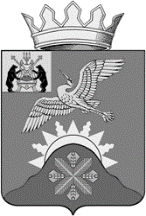 Российская ФедерацияНовгородская область Батецкий муниципальный районСОВЕТ ДЕПУТАТОВ БАТЕЦКОГО СЕЛЬСКОГО ПОСЕЛЕНИЯР Е Ш Е Н И ЕО внесении изменений в решение Совета депутатов Батецкого сельского поселения от 17.12.2019 № 21-СД «О бюджете Батецкого сельского поселения на 2020 год и на плановый период 2021 и 2022 годов»Принято Советом депутатов Батецкого сельского поселения 22 сентября  2020 годаВ соответствии с пунктом 11 Положения о бюджетном процессе в Батецком сельском поселении, утвержденного решением Совета депутатов Батецкого сельского поселения от 11.09.2014 № 317-СД, Совет депутатов Батецкого сельского поселенияРЕШИЛ:1. Внести изменения в решение Совета депутатов Батецкого сельского поселения от 17.12.2019 № 21-СД «О бюджете Батецкого сельского поселения на 2020 год и на плановый период 2021 и 2022 годов»:Пункт 1.11. «Предоставление субсидий юридическим лицам в 2020 году и плановом периоде 2021 и 2022 годов» изложить в редакции:«1.11. Предоставление субсидий юридическим лицам в 2020 году и плановом периоде 2021 и 2022 годов Субсидии юридическим лицам (за исключением субсидий муниципальным учреждениям), индивидуальным предпринимателям и физическим лицам - производителям товаров, работ, услуг предоставляются в порядке, установленном Администрацией муниципального района:- организациям, индивидуальным предпринимателям и физическим лицам - производителям товаров, работ, услуг, оказывающим гражданам услуги общих отделений бань по тарифам, установленным муниципальными правовыми актами, не обеспечивающим возмещение издержек - на компенсацию выпадающих доходов от предоставления услуг общих отделений бань;- организациям, индивидуальным предпринимателям и физическим лицам - производителям товаров, работ, услуг – субсидии на возмещение затрат за выполненные работы по проведению дезинфекции придомовых территорий и мест общего пользования в многоквартирных домах.».3. Опубликовать решение в муниципальной газете «Батецкие вести» и разместить на официальном сайте Администрации Батецкого муниципального района, в разделе Батецкое сельское поселение.4. Решение вступает в силу со дня, следующего за днем его официального опубликования.Заместитель председателяСовета депутатов Батецкого сельского поселения                                               С.Г. Гогишвилип. Батецкий22 сентября 2020 года№ 46-СД